The Queen of Hearts has had some jam tarts stolen from the palace kitchen and she blames poor Alice. Alice has to go to the court where the King is the judge. Many of the characters she has met come to the court and talk about Alice and the things she has done in Wonderland. Alice begins to grow bigger and bigger again, and she knocks things over in the courtroom making the King furious! The Queen of Hearts decides that Alice stole the tarts from the kitchen in the palace.The Queen calls out angrily “off with her head”.  Alice stands up and she declares that she is not afraid because the King and Queen and her guards are only a pack of cards. Suddenly all the cards rise up and fly into her face . . .Alice wakes up on the riverbank with her head in her older sister's lap. She has only been dreaming. She tells her sister about all of her strange adventures in Wonderland, and then runs back to her house to have her tea.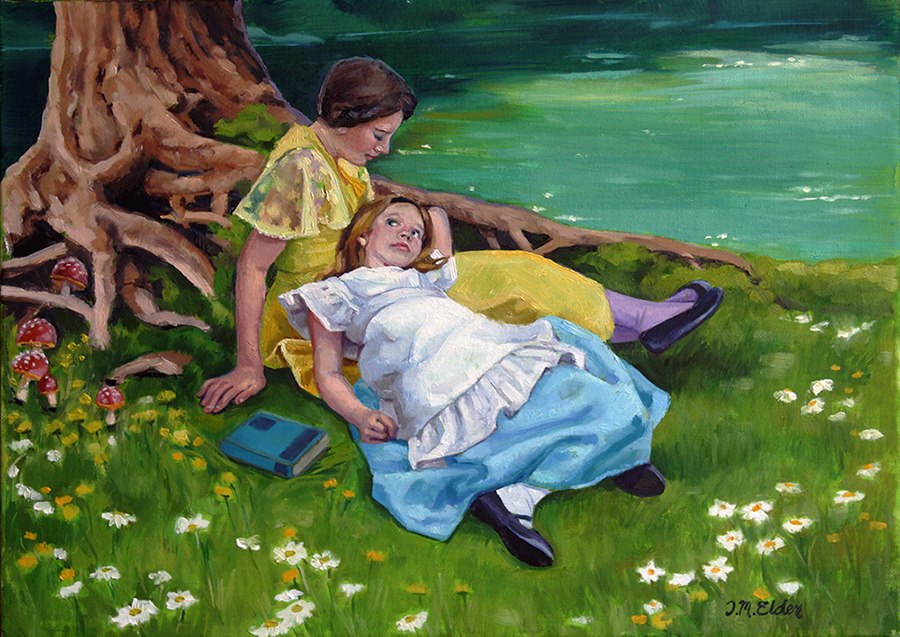 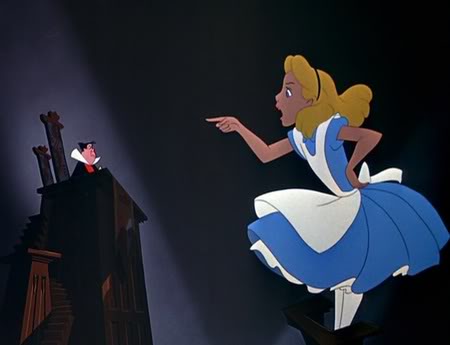 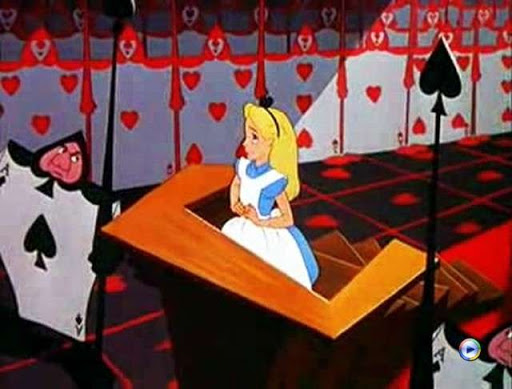 